«Трудовые будни» МБОУ Маньковская СОШ  Безрученко Татьяна Николаевна – учитель английского языка.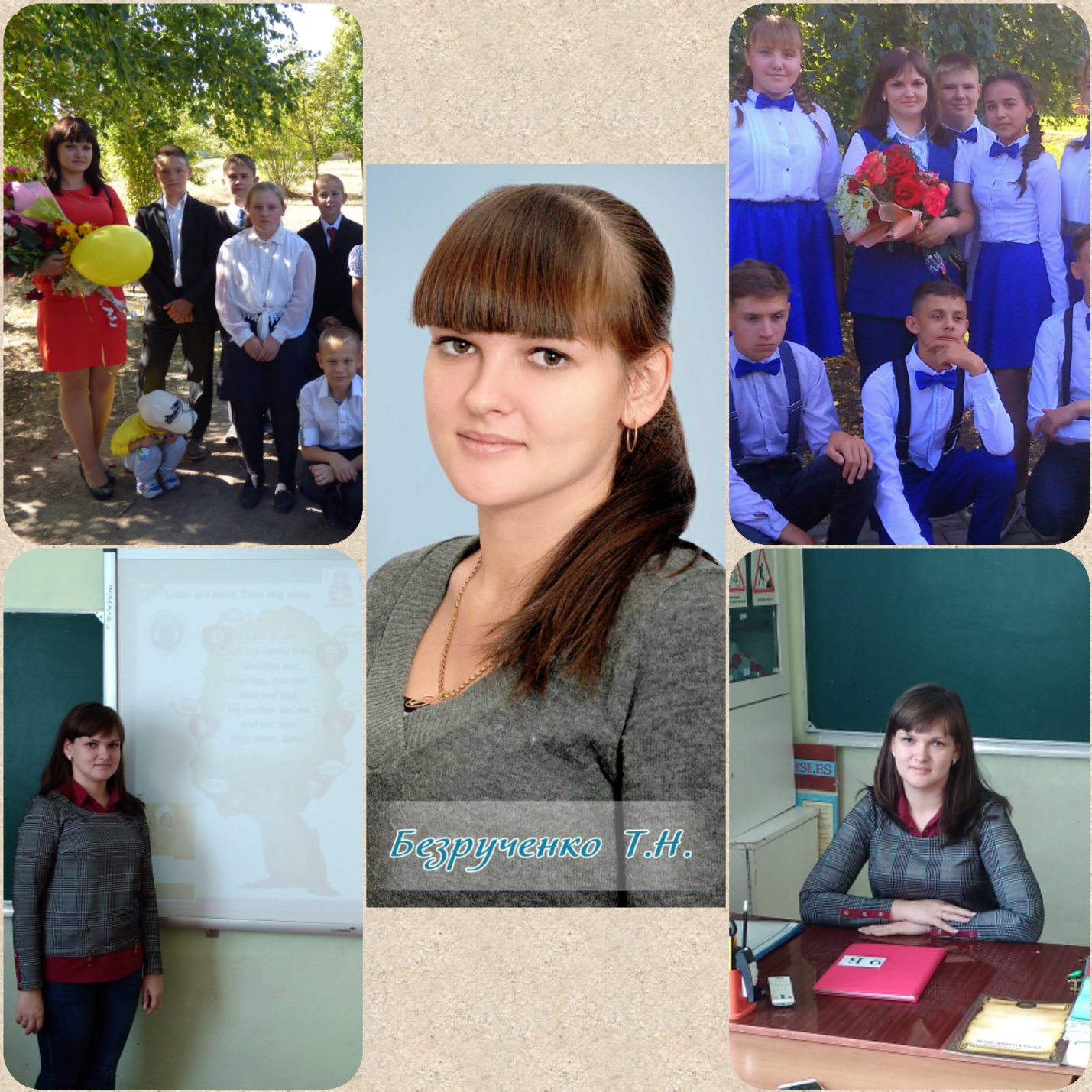 